Сумська міська радаVІI СКЛИКАННЯ LIV СЕСІЯРІШЕННЯвід 27 лютого 2019 року  № 4701-МРм. СумиРозглянувши звернення юридичної особи, надані документи, ураховуючи протокол засідання постійної комісії з питань архітектури, містобудування, регулювання земельних відносин, природокористування та екології Сумської міської ради від 24.01.2019 № 140, відповідно до статей 12, 122, 123, 124 Земельного кодексу України, на підставі рішення Сумської міської ради від 20.06.2018 № 3576–МР «Про встановлення плати за землю», керуючись пунктом 34 частини першої статті 26 Закону України «Про місцеве самоврядування в Україні», Сумська міська рада  ВИРІШИЛА:1. Надати в оренду земельну ділянку згідно з додатком.2. Встановити орендну плату у розмірі відсотку від нормативної грошової оцінки земельної ділянки, зазначеного в графі 6 додатку до рішення.3. Юридичній особі (ТОВ «ГК 19») в місячний термін після прийняття даного рішення звернутися до департаменту забезпечення ресурсних платежів Сумської міської ради (Клименко Ю.М.) для укладання договору оренди земельної ділянки.Сумський міський голова							О.М. ЛисенкоВиконавець: Клименко Ю.М.Додатокдо рішення Сумської міської ради   «Про надання в оренду земельної ділянки товариству з обмеженою відповідальністю «ГК 19» за адресою:         м. Суми, проспект Михайла Лушпи, 47» від 27 лютого 2019 року № 4701-МРСПИСОКюридичних осіб, яким надаються в оренду земельні ділянки  Сумський міський голова														                  О.М. ЛисенкоВиконавець: Клименко Ю.М.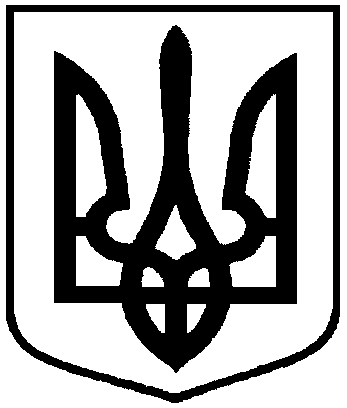 Про надання в оренду земельної ділянки товариству з обмеженою відповідальністю «ГК 19» за адресою:         м. Суми, проспект Михайла Лушпи, 47№з/пНазва підприємства, установи,організації,ідентифікаційний кодФункціональне призначення земельної ділянки,адреса земельної ділянки,кадастровий номерПлоща, га,строк користування з моменту прийняття рішенняКатегорія земельної ділянкиРозмір орендної плати в рік за землю у відсотках до грошової оцінки земельної ділянки1234561.Товариство з обмеженою відповідальністю«ГК 19»,39552076Під магазином для роздрібної торгівлі продовольчими та непродовольчими товарами,проспект Михайла Лушпи, 475910136300:01:003:0023(витяг з Державного реєстру речових прав на нерухоме майно про реєстрацію права власності № 151548967 від 28.12.2018)0,002510 роківЗемлі житлової та громадської забудови4,0